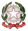 Ministero dell’IstruzioneUfficio Scolastico Regionale per la LombardiaIstituto Comprensivo “Armando Diaz”Piazza Cardinal G. Massaia, 2 - 20123 Milano - Tel. 02 884 461 45 C.F. 80127150151 - Cod. Meccanografico MIIC8BB008 - Codice Univoco Ufficio UFG5KCEmail: miic8bb008@istruzione.it - Pec: miic8bb008@pec.istruzione.it - Sito web: www.icdiaz.edu.itAl Dirigente scolasticoIC DIAZINTEGRAZIONEPER GLI ALUNNI CHE NON SI AVVALGONO DELL’INSEGNAMENTO DELLA RELIGIONE CATTOLICAIl/La sottoscritto/a ________________________________________________________________genitore dell’alunno/a _____________________________________________________________iscritto/a nell’anno scolastico ___________________ alla classe __________ sez. ______________plesso _______________________________________________________RICHIEDEEntrata posticipata / Uscita anticipata, qualora compatibile con l’orario, per le quali si effettuerà anche specifica richiesta al dirigente scolasticoAttività didattiche e formative alternativeAttività di studio e/o di ricerca individuali, da svolgersi in classe parallela (solo per Scuola Secondaria di primo Grado)Milano, li __________________Firma_________________________________NEL CASO IN CUI LA DOMANDA SIA FORMULATA E SOTTOSCRITTA DA UNO SOLO DEI GENITORI OCCORRE SOTTOSCRIVERE ANCHE LA SEGUENTE DICHIARAZIONE: Ai sensi e per gli effetti del D.P.R. 445/2000 e s.m.i., consapevole delle sanzioni penali richiamate dall’art. 76 del citato D.P.R. in caso di dichiarazioni mendaci, dichiaro sotto la mia personale responsabilità di esprimere anche la volontà dell’altro genitore che esercita la responsabilità genitoriale dell’alunno/a, il quale conosce e condivide le scelte esplicitate attraverso la presente delega. Milano, li _______________  	 	 	 	Firma____________________________________